This liaison replies to SG16-LS223.ITU-T SG9 would like to thank SG16 for providing the 27 new terms and definitions. We carefully reviewed the terminologies contained in the liaison statement and we identified that the proposed definitions are appropriate to harmonize terminology. SG9 looks forward to collaborating closely with SG16.____________________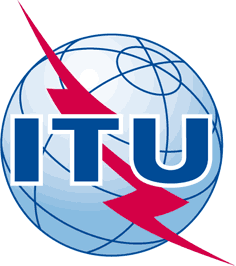 INTERNATIONAL TELECOMMUNICATION UNIONTELECOMMUNICATION
STANDARDIZATION SECTORSTUDY PERIOD 2017-2020INTERNATIONAL TELECOMMUNICATION UNIONTELECOMMUNICATION
STANDARDIZATION SECTORSTUDY PERIOD 2017-2020INTERNATIONAL TELECOMMUNICATION UNIONTELECOMMUNICATION
STANDARDIZATION SECTORSTUDY PERIOD 2017-2020INTERNATIONAL TELECOMMUNICATION UNIONTELECOMMUNICATION
STANDARDIZATION SECTORSTUDY PERIOD 2017-2020INTERNATIONAL TELECOMMUNICATION UNIONTELECOMMUNICATION
STANDARDIZATION SECTORSTUDY PERIOD 2017-2020INTERNATIONAL TELECOMMUNICATION UNIONTELECOMMUNICATION
STANDARDIZATION SECTORSTUDY PERIOD 2017-2020SCV-TD166INTERNATIONAL TELECOMMUNICATION UNIONTELECOMMUNICATION
STANDARDIZATION SECTORSTUDY PERIOD 2017-2020INTERNATIONAL TELECOMMUNICATION UNIONTELECOMMUNICATION
STANDARDIZATION SECTORSTUDY PERIOD 2017-2020INTERNATIONAL TELECOMMUNICATION UNIONTELECOMMUNICATION
STANDARDIZATION SECTORSTUDY PERIOD 2017-2020INTERNATIONAL TELECOMMUNICATION UNIONTELECOMMUNICATION
STANDARDIZATION SECTORSTUDY PERIOD 2017-2020INTERNATIONAL TELECOMMUNICATION UNIONTELECOMMUNICATION
STANDARDIZATION SECTORSTUDY PERIOD 2017-2020INTERNATIONAL TELECOMMUNICATION UNIONTELECOMMUNICATION
STANDARDIZATION SECTORSTUDY PERIOD 2017-2020SCVINTERNATIONAL TELECOMMUNICATION UNIONTELECOMMUNICATION
STANDARDIZATION SECTORSTUDY PERIOD 2017-2020INTERNATIONAL TELECOMMUNICATION UNIONTELECOMMUNICATION
STANDARDIZATION SECTORSTUDY PERIOD 2017-2020INTERNATIONAL TELECOMMUNICATION UNIONTELECOMMUNICATION
STANDARDIZATION SECTORSTUDY PERIOD 2017-2020INTERNATIONAL TELECOMMUNICATION UNIONTELECOMMUNICATION
STANDARDIZATION SECTORSTUDY PERIOD 2017-2020INTERNATIONAL TELECOMMUNICATION UNIONTELECOMMUNICATION
STANDARDIZATION SECTORSTUDY PERIOD 2017-2020INTERNATIONAL TELECOMMUNICATION UNIONTELECOMMUNICATION
STANDARDIZATION SECTORSTUDY PERIOD 2017-2020Original: EnglishQuestion(s):Question(s):Question(s):10/910/910/910/9Virtual, 12 January 2022TD(Ref.: SG9-LS150)TD(Ref.: SG9-LS150)TD(Ref.: SG9-LS150)TD(Ref.: SG9-LS150)TD(Ref.: SG9-LS150)TD(Ref.: SG9-LS150)TD(Ref.: SG9-LS150)TD(Ref.: SG9-LS150)Source:Source:Source:ITU-T Study Group 9ITU-T Study Group 9ITU-T Study Group 9ITU-T Study Group 9ITU-T Study Group 9Title:Title:Title:LS/r on approval of new terms and definitions (SG16-LS223)LS/r on approval of new terms and definitions (SG16-LS223)LS/r on approval of new terms and definitions (SG16-LS223)LS/r on approval of new terms and definitions (SG16-LS223)LS/r on approval of new terms and definitions (SG16-LS223)Purpose:Purpose:Purpose:LIAISON STATEMENTLIAISON STATEMENTLIAISON STATEMENTLIAISON STATEMENTLIAISON STATEMENTLIAISON STATEMENTLIAISON STATEMENTLIAISON STATEMENTFor action to:For action to:For action to:For action to:For action to:ITU-T SG16ITU-T SG16ITU-T SG16For comment to:For comment to:For comment to:For comment to:For comment to:---For information to:For information to:For information to:For information to:For information to:ITU-T SCV; ITU-R CCV; All ITU-T Study GroupsITU-T SCV; ITU-R CCV; All ITU-T Study GroupsITU-T SCV; ITU-R CCV; All ITU-T Study GroupsApproval:Approval:Approval:Approval:Approval:ITU-T Study Group 9 meeting (E-meeting, 24 November 2021)ITU-T Study Group 9 meeting (E-meeting, 24 November 2021)ITU-T Study Group 9 meeting (E-meeting, 24 November 2021)Deadline:Deadline:Deadline:Deadline:Deadline:N/AN/AN/AContact:Contact:Contact:Contact:Contact:Contact:Satoshi Miyaji
KDDI Corporation
JapanSatoshi Miyaji
KDDI Corporation
JapanSatoshi Miyaji
KDDI Corporation
JapanSatoshi Miyaji
KDDI Corporation
JapanKeywords:Abstract: